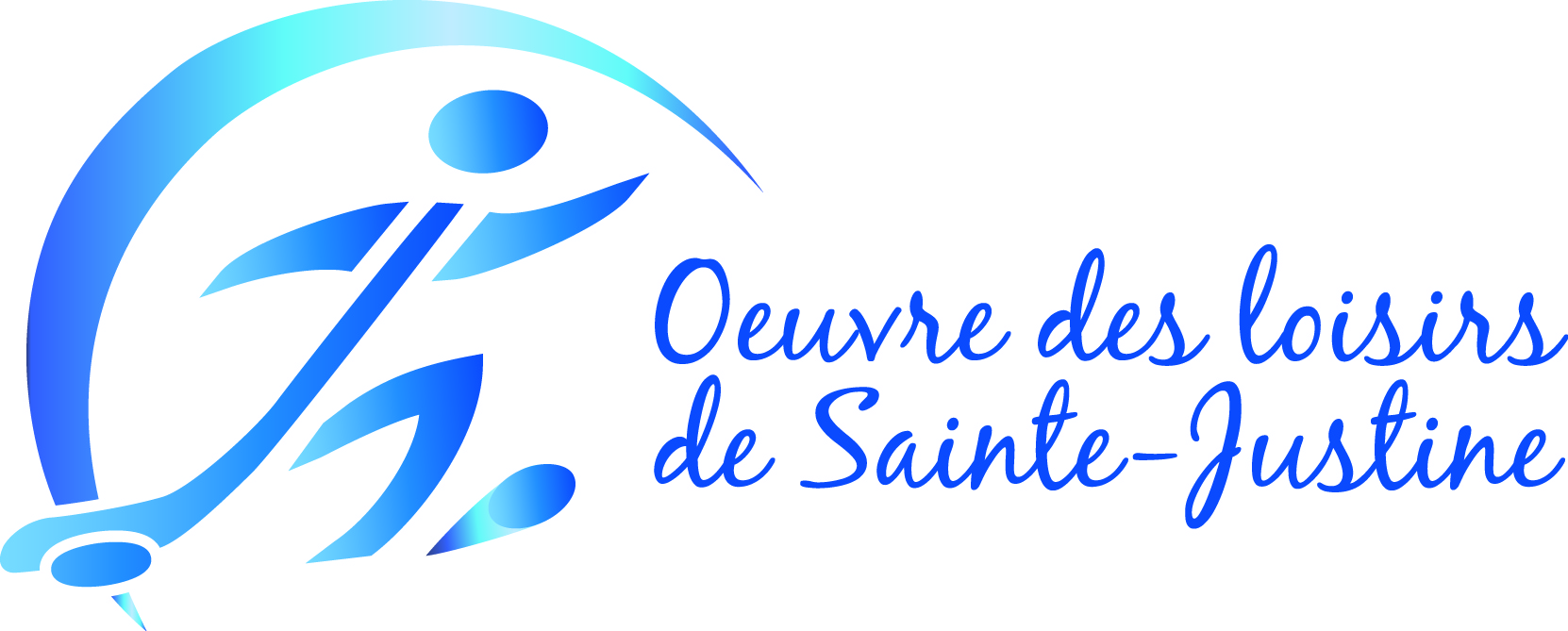 HORAIRE DE GLACE : du 27 au 31 mars 2019CENTRE SPORTIF CLAUDE-BÉDARDMercredi 27 mars 2019Jeudi 28 mars 2019Vendredi 29 mars 2019 Samedi 30 mars 2019 (location salle Gilbert Royer 16h00 et +)Dimanche 31 mars 2019 (Salle réservée Brunch des nouveaux arrivants 9h00)Merci et au plaisir de vous revoir De la part des membres du CA de l’œuvre des loisirsde Diane et son équipe du casse-croûte l’équipe aux opérations du Centre sportif Claude-bédard Louis-guy, nicolas et Roland 16h00 à 17h20École des Appalaches 17h30 à 18h50Hockey libre19h00 à 20h30Location Sylvain Chabot15h50 à 16h50Service de garde Guyanne17h00 à 18h20École des Appalaches Marika18h30 à 19h30Hockey mineur L. Lagrange 13h30 à 14h50Location Alain Côté15h00 à 16h20Hockey libre 13 ans et -16h30 à 18h20Patinage libre18h45 à 19h50Hockey féminin Ste-Justine20h00 à 21h20Location David Cayouette21h30 à 23h00Location Bruno Lamontagne10h00 à 11h20Patinage  libre 11h30 à 12h50Hockey libre 13 ans et -13h00 à 14h20Hockey libre 14 ans et +14h30 à 15h50Location Gilbert Royer16h00 à 17h50Patinage libre 18h00 à 18h50Hockey libre 19h00 à 20h00Patinage libre11h00 à 12h20Hockey libre 13 ans et -12h30 à 13h50Hockey libre 14 ans et +14h00 à 15h50 Patinage libre16h00 à 17h20 Hockey libre 17h30 à 19h00Patinage libre19h00 Fermeture de la glace   19h00 Fermeture du Casse-croûte